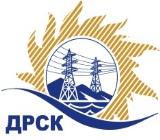 Акционерное Общество«Дальневосточная распределительная сетевая  компания»Уведомление № 1 о внесение изменений в Извещение и Документацию о закупке г. Благовещенск                                                                              19 октября 2017Организатор/Заказчик: АО «Дальневосточная распределительная сетевая компания» (далее АО «ДРСК») (почтовый адрес: 675000, г. Благовещенск, ул. Шевченко 28, тел./факс: 8 (4162) 397-208, e-mail: okzt5@drsk.ruСпособ и предмет закупки: открытый одноэтапный конкурс без предварительного квалификационного отбора участников на право заключения договора: ПС 35 кВ Линейная, ВЛ-35 кВ Невер-Линейная, ЛЭП 10 кВ (строительство), (ПАО "Газпром"), филиал АЭС (Лот № 1091.1)	Извещение опубликованного на сайте в информационно-телекоммуникационной сети «Интернет» www.zakupki.gov.ru (далее - «официальный сайт») от 27.09.16 г. под № 31705563090.Изменения внесены:п.  10 Извещения читать в следующей редакции: Срок предоставления Документации о закупке: Дата начала подачи заявок на участие в закупке: «27» сентября 2017 года.   Дата окончания подачи заявок на участие в закупке: 15:00 часов местного (Благовещенского) времени (09:00 часов Московского времени) «03» ноября 2017 годап.  16 Извещения читать в следующей редакции: Сведения о дате начала и окончания приема заявок, месте и порядке их представления Участниками: Дата начала подачи заявок на участие в закупке: «27» сентября 2016 года.   Дата окончания подачи заявок на участие в закупке: 15:00 часов местного (Благовещенского) времени (09:00 часов Московского времени) «03» ноября 2017  годап.  17 Извещения читать в следующей редакции: 15:00 часов местного (Благовещенского) времени (09:00 часов Московского времени) «03» ноября 2017  годап.  18 Извещения читать в следующей редакции: Дата, время и место рассмотрения заявок: Предполагается, что рассмотрение заявок участников закупки будет осуществлено в срок до 17:00 часов (Благовещенского) времени «20» ноября 2017 по адресу Организатора. Организатор вправе, при необходимости, изменить данный срокп.  19 Извещения читать в следующей редакции: Дата, время и место подведения итогов закупки: Предполагается, что подведение итогов  закупки  в 17:00 часов местного (Благовещенского) времени «01» декабря 2017 года по адресу Организатора. Организатор вправе, при необходимости, изменить данный срокп.  20 Извещения читать в следующей редакции: Дата, время и место подписания Протокола о результатах закупки: Предполагается, что в 17:00 часов местного (Благовещенского) времени «01» декабря 2017 г. года по адресу Организатора будет проводиться процедура подписания протокола о результатах конкурса. Организатор вправе, при необходимости, изменить данный срокп.  4.2.15 Документации о закупке  читать в следующей редакции: 15:00 часов местного (Благовещенского) времени (09:00 часов Московского времени) «03» ноября 2017 года по адресу - https://rushydro.roseltorg.ru. (далее - ЭТП)п.  4.2.16 Документации о закупке  читать в следующей редакции: Дата начала предоставления разъяснений: «27» сентября 2017 Дата окончания предоставления разъяснений: «03» ноября 2017 года	п.  4.2.17 Документации о закупке  читать в следующей редакции: 15:00 часов местного (Благовещенского) времени (09:00 часов Московского времени) «03» ноября 2017 года по адресу - https://rushydro.roseltorg.ru. (далее - ЭТП)п.  4.2.18 Документации о закупке  читать в следующей редакции: Предполагается, что рассмотрение заявок будет осуществлено в срок до 17:00 (Благовещенского) времени 20.11.2017 г. по адресу Организатора. Организатор вправе, при необходимости, изменить данный срокп.  4.2.19 Документации о закупке  читать в следующей редакции: Предполагается, что подведение итогов  закупки будет осуществлено в срок до 17:00 (Благовещенского) времени  до 01.12.2017 по адресу 675000, Благовещенск, ул. Шевченко, 28, каб. 244. Организатор вправе, при необходимости, изменить данный срокп.  4.2.20 Документации о закупке  читать в следующей редакции: закупки будет осуществлено в срок до 17:00 (Благовещенского) времени  до 01.12.2017 г по адресу 675000, Благовещенск, ул. Шевченко, 28, каб. 244. Организатор вправе, при необходимости, изменить данный срокВнести изменения в Раздел 6 путем изменения приложения 1 к Документации о закупке «Техническое задание (требования)» см. Приложение 1 к настоящему Уведомлению о внесении изменений. Все остальные условия Извещения и Документации о закупке остаются без изменения.Приложение:Техническое задание (требования) 19.10.2017Предсдеатель  Закупочнойкомиссии АО «ДРСК» 1 уровня                                          		    В.А. ЮхимукКоврижкина Е.Ю. тел.(416-2) 397-208okzt5@drsk.ru